NEW MEMBERSHIP APPLICATIONNAME (Please Print): ___________________________         __________________________________________	                              (Surname)		                                   (Given names)ADDRESS: _________________________________________________________________________________TELEPHONE: ___________________ 	MOBILE: ____________________________________________Date of Birth:   _____/____/_________	EMAIL:    ____________________________________________(Licensing Requirement)OCCUPATION:(Current/Previous)______________________ Additional Skills:____________________________I hereby apply for membership of Willetton Bowling Club Inc.  I will abide by the Rules and Regulationsof the Club.  I understand that my rights and privileges do not commence until my application is approved.APPLICANT’S SIGNATURE: _____________________________________   DATE: ____________________PROPOSER:   _____________________________   SECONDER: ________________________ (Print Names)		______________________________	__________________________ (Signatures)Are you available for LADIES PENNANTS on TUESDAY MORNING?	Yes / No  (circle)Are you available for LADIES PENNANTS on FRIDAY NIGHT?	Yes / No  (circle)Are you available for LADIES PENNANTS on SATURDAY AFTERNOON?       	Yes / No  (circle)If not able to play regularly are you available as a reserve occasionally?           	Yes / No  (circle)Are you available for MEN’S PENNANTS on THURSDAY pm?	Yes / No  (circle) Are you available for MEN’S PENNANTS on SATURDAY pm?	Yes / No  (circle)If not able to play regularly, are you available as a reserve occasionally?	Yes / No  (circle)The Selection Committee choose all teams to ensure the best representation and outcome for the Club. Members are expected to abide by their decisions.If you are a New Bowler, would you like some Coaching?	Yes / No  (circle)	(What days are you not available for Coaching?)  ________________________________________	Ordinary Member (18 years and over)	$235.00		Social Member			$30.00Limited Member	$110.00		Junior Member        upon application	Gate Key (Refundable deposit)	$  10.00                       Locker hire                                $20.00PAYMENT MAY BE MADE AS FOLLOWS:Direct Debit to BSB 306 085, Account 0557956 (please include your name in description).By EFTPOS, cheque or cash over the Bar (cheques made payable to Willetton Bowling Club).In person to the Treasurer, Jeff Anning  (Phone 0428 955 608).3. 	By mail to Willetton Bowling Club Inc., PO Box 727, WILLETTON  WA  6955.What made you choose our Club?  _____________________________________________________________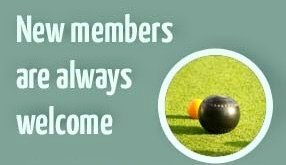 WILLETTON BOWLING CLUB INC.BURRENDAH BOULEVARDE  WA  6155Postal  Address:  PO Box 727, WILLETTON  WA  6955       ABN No. 51693576896CLUB WEBSITE:        willetton.bowls.com.auSECRETARY EMAIL:   freethsuzanne@gmail.com